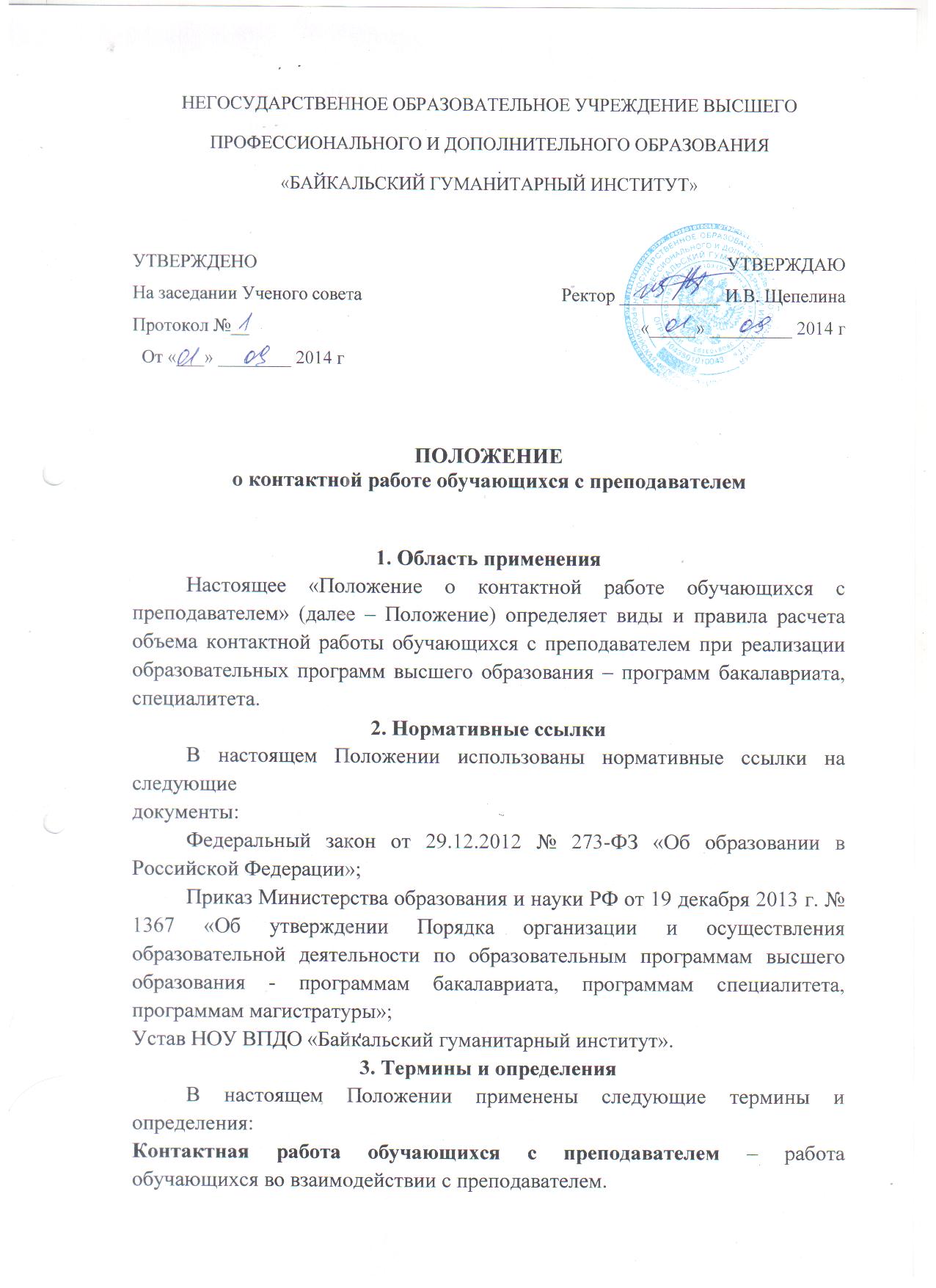 4. Общие положения    4.1 Учебные занятия по образовательным программам проводятся в форме контактной работы обучающихся с преподавателем и в форме самостоятельной работы обучающихся.4.2 Контактная работа обучающихся с преподавателем, в том числе с применением дистанционных образовательных технологий, включает в себя занятия лекционного типа, и (или) занятия семинарского типа, и (или) групповые консультации, и (или) индивидуальную работу обучающихся с преподавателем, а также аттестационные испытания промежуточнойаттестации обучающихся и итоговой (государственной итоговой) аттестации обучающихся.При необходимости контактная работа обучающихся с преподавателем включает в себя иные виды учебной деятельности, предусматривающие групповую или индивидуальную работу обучающихся с преподавателем.4.3Часы, выделяемые на контактную работу обучающихся с преподавателем (по видам учебных занятий), указываются в учебном плане образовательной программы и рабочей программе дисциплины.5. Виды контактной работы обучающихся5.1 Контактная работа обучающихся с преподавателем может быть как аудиторной, так и внеаудиторной.5.1.1 Аудиторная контактная работа обучающихся с преподавателем – это работа обучающихся по освоению образовательной программы, выполняемая в учебных помещениях образовательной организации (аудиториях, лабораториях, компьютерных классах и т.д.) при непосредственном участии преподавателя.5.1.2 Внеаудиторная контактная работа обучающихся с преподавателем – это работа обучающихся по освоению образовательной программы, в случае, когда взаимодействие обучающихся и преподавателя друг с другом происходит на расстоянии и реализуется средствами Интернет-технологий или другими средствами, предусматривающими интерактивное взаимодействие.6. Правила расчета объема контактной работы6.1 Объем часов контактной работы рассчитывается в академических часах на основе утвержденного учебного плана данного направления подготовки (специальности).6.2 Объем часов контактной работы включает в себя:6.2.1 часы из учебного плана, отводимые на:- лекции;- практические (семинарские) занятия;- лабораторные работы;- индивидуальные и (или) групповые консультации, включая консультации  перед промежуточной аттестацией в форме экзамена;6.2.2 часы, определяемые нормами времени для расчета объема учебной нагрузки профессорско-преподавательского состава и отводимые на:- обзорные лекции (при наличии в государственной итоговой аттестациигосударственного экзамена);- аттестационные испытания промежуточной аттестации (экзамен, зачет, зачет с оценкой);- консультации при подготовке выпускной квалификационной работы.6.2.3. Для очной формы обучения - не менее 14 часов в неделю;6.4.4. Для обучающихся по индивидуальному учебному плану - не менее 6 часов в неделю;6.4.5. Для заочной формы обучения - не менее 120 и не более 200 часов за учебный год.6.4.6 Максимальный объём учебной нагрузки для студентов, обучающихся по очной форме, а также по индивидуальным учебным планам, устанавливается в соответствии с локальными актами института и включает все виды его контактной (аудиторной и внеаудиторной) работы.6.4.6 В институте в процессе реализации контактной работы реализации контактной работы предусмотрено применение инновационных форм учебных занятий, развивающих у обучающихся навыки командной работы, межличностной коммуникации, принятия решений, лидерские качества.  В этих целях предусматривается проведение интерактивных лекций, групповых дискуссий, ролевых игр, тренингов, анализ ситуаций и имитационных моделей, а также преподавание дисциплин в форме курсов, составленных на основе результатов научных исследований, проводимых организацией, в том числе с учетом региональных особенностей профессиональной деятельности выпускников и потребностей работодателей.7. Текущий контроль успеваемости студентов в ходе контактнойработы7.1 В ходе контактной работы организуется текущий контроль успеваемости студентов института (далее - текущий контроль). Текущий контроль – это объективная оценка степени освоения студентами программ учебных курсов; их усилий, настойчивости, результатов в приобретении знаний, умений, навыков; соблюдения_ ими учебной дисциплины. Его целями являются обеспечение максимальной эффективности учебного процесса, повышение мотивации к учебе и сознательной учебной дисциплине студентов.	7. 2 Текущий контроль успеваемости предназначен для регулярного исистематического оценивания хода освоения студентами дисциплин ивыполнения других видов учебной работы (практик, проектной работы,научно-исследовательских семинаров и пр.) во время контактных занятий,включая занятия, организуемые с использованием дистанционных технологий, и по итогам самостоятельной работы студентов.	7.3 Текущий контроль проводится по всем видам учебной деятельности в соответствии с Положением 	7.4 Текущий контроль осуществляется преподавателями кафедринститута, за которыми закреплены виды учебной деятельности, посредством выставления оценок (зачетов) и баллов (в случае применения рейтинговой системы), которые должны носить комплексный характер и учитывать приобретение студентами соответствующих компетенций.	7.5 Мероприятия текущего контроля во время контактной работыорганизует преподаватель, ответственный за реализацию дисциплины в соответствии с расписанием.8. Заключительные положения	8.1    Все изменения и дополнения к настоящему Регламенту вносятся всоответствии с изменениями в нормативной базе, регулирующейобразовательную деятельность в Российской Федерации, и локальныминормативными документами института.	8.2 Изменения, дополнения и принятие настоящего Положения в новойредакции производятся по решению учебно-методического совета института.